ФИПИ опубликовал проекты контрольных измерительных материалов ГВЭ-11 для выпускников, не планирующих поступление в вуз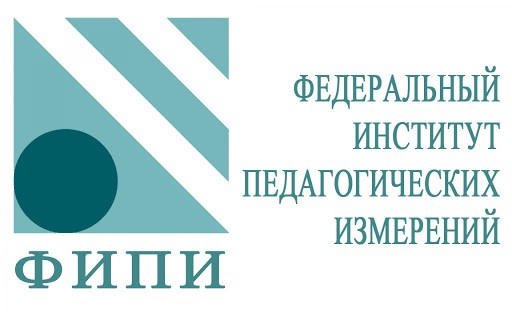 Федеральный институт педагогических измерений (ФИПИ) опубликовал на своем сайте проекты контрольных измерительных материалов (КИМ) государственного выпускного экзамена (ГВЭ), который будут сдавать для получения аттестата выпускники 11 классов, не планирующие поступление в вузы. С ними можно ознакомиться в разделе «ГВЭ».В 2020-21 учебном году, с учетом сложившейся эпидемической ситуации, было принято решение об изменениях в проведении государственной итоговой аттестации выпускников 11 классов. Одиннадцатиклассникам предоставлена возможность выбора формы итоговой аттестации – ЕГЭ или ГВЭ. Для получения аттестата выпускникам, поступающим в вузы в этом году, достаточно будет получить положительный результат ЕГЭ по русскому языку. Тем выпускникам, которые не планируют поступление в вузы, для получения аттестата нужно будет сдать ГВЭ по двум предметам: русскому языку и математике.«В практике Рособрнадзора принято объявлять структуру и содержание экзаменационных моделей для государственной итоговой аттестации по образовательным программам основного общего и среднего общего образования до начала учебного года, в августе. Но поскольку решение о проведении ГВЭ для выпускников, не планирующих поступление в вуз, было принято позже, экзаменационные модели ГВЭ для них сформированы на основе уже хорошо известных обучающимся и учителям контрольных измерительных материалов ЕГЭ по русскому языку и базовой математике», — пояснила заместитель директора ФИПИ Ольга Котова.КИМ ГВЭ-аттестат по русскому языку будут содержать 24 задания с кратким ответом базового уровня из КИМ ЕГЭ по русскому языку. В совокупности с традиционной формой итогового сочинения эта модель ГВЭ по русскому языку обеспечит контроль освоения системы русского языка и практической грамотности выпускников средней школы.КИМ ГВЭ-аттестат по математике будут содержать 14 заданий с кратким ответом из КИМ ЕГЭ по математике базового уровня. Задания будут представлять различные разделы курса математики и позволят оценить освоение необходимых требований к базовому уровню среднего общего образования по математике.Опубликованные документы будут определять содержание КИМ только для выпускников, выбравших форму ГВЭ, так как они не планируют поступление в вузы. Экзамены по русскому языку и математике для категорий участников, которые традиционно имеют право сдавать ГИА-11 в форме ГВЭ, например, участников с ограниченными возможностями здоровья, будут проводиться по соответствующим демонстрационным материалам для указанной категории участников экзамена, размещенным на сайте ФИПИ осенью 2020 года.Проведение основного периода ГВЭ-11 в 2021 году запланировано с 25 мая по 10 июня. Проектом расписания предусмотрены также два дополнительных периода проведения ГВЭ-11. 13 июля и 17 июля ГВЭ по русскому языку и математике смогут сдать участники, пропустившие экзамены в основной период по болезни или иной уважительной причине. 3-17 сентября в проекте расписания предусмотрен еще один дополнительный период, когда ГВЭ также смогут сдать участники, пропустившие экзамены по уважительной причине ранее, и участники, не преодолевшие минимальный порог на ЕГЭ по русскому языку.https://fipi.ru/gve/gve-11https://fipi.ru/gve/gve-11#!/tab/178485354-2